МУНИЦИПАЛЬНОЕ УЧРЕЖДЕНИЕ«УПРАВЛЕНИЕ ОБРАЗОВАНИЯ»ЭЛЬБРУССКОГО МУНИЦИПАЛЬНОГО РАЙОНАКАБАРДИНО-БАЛКАРСКОЙ РЕСПУБЛИКИ361624, Кабардино-Балкарская Республика, город Тырныауз, проспект Эльбрусский, №-39Тел.4-39-25, e-mail:ruelbrus@yandex.ru06.06.2017г. 							№126П Р И К А ЗВ целях обеспечения реализации процедур конкурсного отбора лучших учителей Кабардино-Балкарской Республики в рамках приоритетного национального проекта «Образование» в 2017 году, а также в соответствии с Указом Президента Российской Федерации от 28 января 2010 г. № 117 «О денежном поощрении лучших учителей», постановлением Правительства Российской Федерации от 20 мая 2107 года №606 «Об утверждении Правил выплаты денежного поощрения лучшим учителям образовательных организаций, реализующих образовательные программы основного общего и среднего общего образования», приказом министерства образования , науки и по делам молодежи КБР от 2 июня 2017 года № 722ПРИКАЗЫВАЮ:Утвердить состав муниципальной комиссии по проведению технической экспертизы конкурсных документов претендентов на участие в конкурсе лучших учителей Кабардино-Балкарской Республики для получения денежного поощрения в рамках приоритетного национального проекта «Образование» в 2017 году (Приложение №1). Учителям-претендентам на участие в конкурсе лучших учителей Кабардино-Балкарской Республики для получения денежного поощрения в рамках приоритетного национального проекта «Образование» в 2017 году представить конкурсные документы в муниципальную комиссию для осуществления технической экспертизы в срок до 16 июня 2017 года.Муниципальной комиссии провести техническую экспертизу конкурсных документов претендентов на участие в конкурсе лучших учителей Кабардино-Балкарской Республики для получения денежного поощрения в рамках приоритетного национального проекта «Образование» 16 июня 2017 года.Контроль за исполнением данного приказа оставляю за собой.И.о. начальника управления образования			Л.Х. МурачаеваПриложение №1 к приказу МУ «Управлениеобразования» от 06.06. 2017г. №126УТВЕРЖДАЮ:И.о.начальникаМУ «Управление образования»администрации Эльбрусскогомуниципального района________________ Л.Х. МурачаеваСостав муниципальной комиссии по проведению технической экспертизы конкурсных документов претендентов на участие в конкурсе лучших учителей Кабардино-Балкарской Республики для получения денежного поощрения в рамках приоритетного национального проекта «Образование» в 2017 году.Афашокова Р.Д., первый заместитель главы администрации Эльбрусского муниципального района, председатель комиссии (по согласованию);Моллаев С.С. – начальник МУ «Управление образования» администрации Эльбрусского муниципального районаМурачаева Л.Х., заместитель начальника МУ «Управление образования» Эльбрусского муниципального района;Шахмурзаева А.М., заместитель начальника управления образования;Джаппуева А.С., председатель райкома Профсоюза работников образования Эльбрусского муниципального района;Ахматова А.Д.- методист управления образования;Атмурзаева А.И. – специалист по молодежной политике Маккаева Ф.И.- методист управления образования;Беккиева М.И.- методист управления образования, победитель конкурса лучших учителей Кабардино-Балкарской Республики для получения денежного поощрения в рамках приоритетного национального проекта «Образование» в 2016 году.Ахматова М. И. – председатель Совета женщин Эльбрусского муниципального района (по согласованию)Шамурзаева А.М. - учитель начальных классов МОУ «Гимназия №5», победительконкурса лучших учителей Кабардино-Балкарской Республики для получения денежного поощрения в рамках приоритетного национального проекта «Образование» в 2016 году.МуниципальнэIуэхущIапIэКъэбэрдей-БалъкъэрРеспубликэми Эльбрус муниципальнэкуейм щIэныгъэмкIэ и управленэ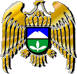 Муниципал учреждениеКъабарты-МалкъарРеспубликаныЭльбрус муниципал району билимБериууправлениясы